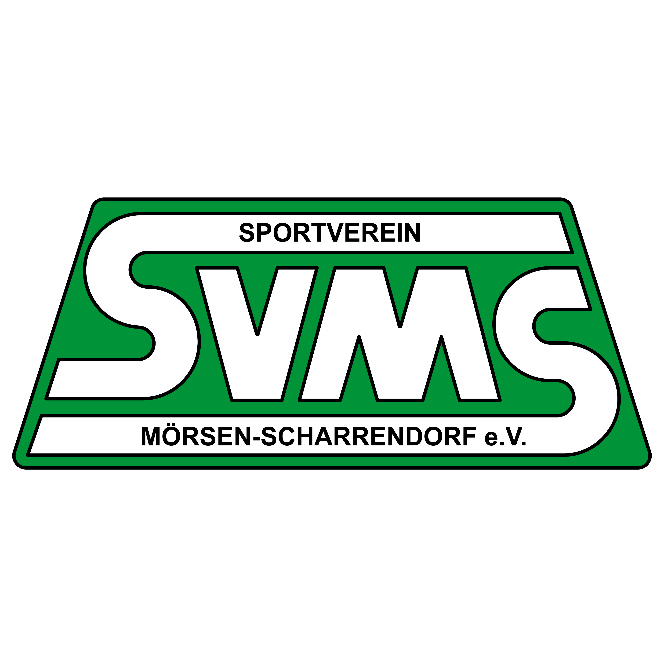            Monatliche Beiträge ab 01.01.2023Fußball  Herren13,- €Sonstige Erwachsene12,- €Jugendliche  9,- €Mutter u. Kind-Turnen10,- €Familienbeitrag26,- €Passive 6 ,- €Aktive Rentner10,- €